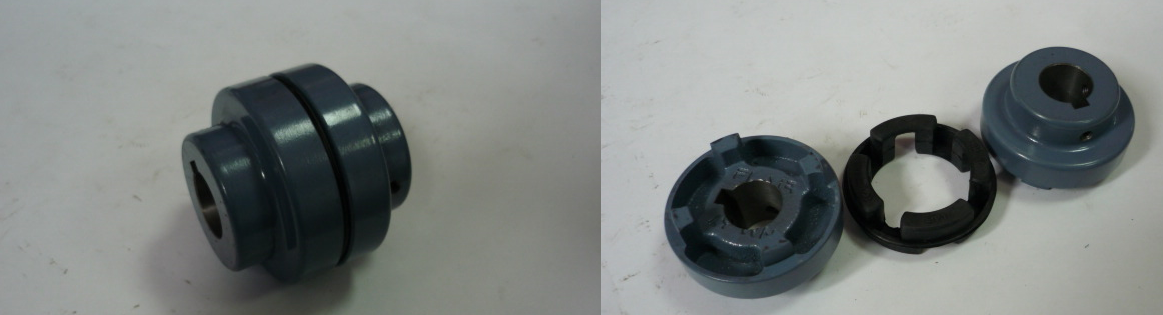 Код из 1САртикулНаименование/ Бренд/ПоставщикГабаритыД*Ш*В,ммМасса,грМатериалМесто установки/Назначение    F0000443нетМуфта в сборе VTNM67B, d=22mm, D=67mmD=67d=22300Металл,резинаЧетырехсторонние станки/между редукторами подачи    F0000443нетD=67d=22300Металл,резинаЧетырехсторонние станки/между редукторами подачи    F0000443нетChang Iron  D=67d=22300Металл,резинаЧетырехсторонние станки/между редукторами подачи